江南文化研究简报2020年第1期（总第30期）浙江省哲学社会科学重点研究基地 浙江师范大学江南文化研究中心            2020年6月目    录学术要闻浙江省哲学社会科学重点研究基地中期评估会在我校召开 1月9日，浙江省社科联对浙江省哲学社会科学重点研究A类基地“江南文化研究中心”（以下简称“中心”）进行中期现场评估。浙江省社科联原副巡视员周鹤鸣，浙江省社科联科研管理处二级调研员涂尚建，浙江大学社科院副院长胡铭，浙江工业大学社科院院长蓝汉林，浙江省社科联科研管理处四级主任科员李波，浙江大学哲学社会科学研究中心教授温煦组成本次中期评估组。学校钟依均副校长，科学研究院主要负责人，浙江师范大学江南文化研究中心负责人、方向带头人及相关研究人员参加会议。会上，钟校长介绍了学校及江南文化研究中心研究中心的建设情况，评估组组长周鹤鸣介绍了评估要求和评估组专家，对此次评估验收工作的要点和流程作出说明。中心负责人陈玉兰教授向专家组汇报了基地建设进展情况，重点介绍了已取得的成果和基地建设特色亮点，并指出当前存在的问题、后续的发展规划。专家组全体成员认真听取了中心负责人的汇报，与与会人员就基地经费配套、硬件设备、人员配备等情况进行座谈，并审核了基地的管理制度、自查报告、成果汇总及相关支撑材料。专家组就中心的宣传推广、研究人员的引进培养、研究成果的普及等方面问题提出了意见建议。专家组经过集中审议、充分讨论，认为基地已取得较好成果，经费使用合理，执行情况良好。周鹤鸣提出要在四个方面下功夫：一是中心既要有忧患意识，又要有学术自信；二是思考问题要有深度、前瞻性、可操作性；三是要持续推进研究成果的普及宣传；四是中心的基础理论研究要积极服务文化浙江建设。他希望中心能从顶层设计上下功夫，根据政策要求规范设置管理，并做好梯队建设和人才培养工作。评估会前，评估组专家参观考察了中国契约文书博物馆和江南文化研究中心。浙江省江南文化研究中心是海内外较早正式以“江南文化研究”命名的学术研究机构，并于2006年3月经浙江省社会科学规划领导小组批准为“浙江省社会科学重点研究基地”。中心设有江南文学与艺术、江南学术与文献、江南城市与社会等三个研究方向。2017年6月，省社科联启动新一轮省哲学社会科学重点研究基地建设，江南文化研究中心凭借过硬的实力成功入选A类重点研究基地。“江南文化”系列报道——陈玉兰：为什么江南成为才女的摇篮为什么江南成为才女的摇篮　　秦淮八艳与名士们的诗社酒会，《红楼梦》大观园里女孩子们的唱酬联吟，柳如是与陈子龙、钱谦益以诗为媒的唯美爱情……过往的许多影视作品，曾为人们勾画出许多鲜活生动的江南女性的文学生活场景。　　在浙江师范大学教授陈玉兰看来，这些故事虽存在太多的艺术虚构，但与明清江南女性文学创作的原生态之间存在着差异，她认为，讲中国古代的文学生活，不能绕开女性，反而要强调女性，更要着重关注明清时期江南地区的文学女性。　　明清时期　　女性文学家已十分活跃　　提及中国文学史上的女性，人们会想到蔡琰、李冶、薛涛、鱼玄机、李清照、朱淑贞、秋瑾，但在陈玉兰看来，仅有这些名字相对于中华民族五千年文明史来说，在数量上还是太少。　　她认为，长期以来，人们对男女两性的创作的关注程度有失平衡，男性得到的关注远远大于女性。“在现有的文学通史著作中，女性作家只占了几乎可以忽略不计的边缘位置，在通行的作品选集中，出于女性之手的作品实在微乎其微。”　　说到李清照，人们的脑海中或许会映现出《声声慢》中，那十四字叠词“寻寻觅觅，冷冷清清，凄凄惨惨戚戚”所描绘的人生况味。但陈玉兰说，像李清照这样杰出的文学女性并不是中国文学史中仅有的异数，这一类为人们所赞叹的词句在文学史上也并非绝无仅有。　　清代雍正前后江苏丹阳县有一位出身贫寒的女子，名叫贺双卿，她曾写过一首《凤凰台上忆吹箫》，词中尽用叠词，把病中柔弱女子的哀苦情思表达得淋漓尽致，被后人评价为其用叠词的艺术甚至远在李清照之上。而贺双卿却只是一个并未受过良好教育的普通农妇。　　陈玉兰感叹道：“李清照的光辉不足以让天下所有文学女性黯然失色，她们自有存在的价值。”　　事实上，明清两代女性文学家的活动已是令人瞩目的活跃。陈玉兰说，像《红楼梦》里描绘的大观园中女子的文社诗会等活动，在当时也有很多现实的例子，如吴江叶氏家族女性的诗词唱酬、蕉园七子、吴中十女士、随园女弟子湖楼诗会的文学活动等。　　除了女性文学家的活动，在清代还有许多文学夫妇，如孙原湘与席佩兰、任兆麟与张允滋、陈基与金逸和王倩、徐达源与吴琼仙、陈燮与袁淑芳。清代沈复的《浮生六记》里便记录了一位普通文人及其闺侣的真实风雅生活。　　青楼和闺阁　　都曾是才女的摇篮　　陈玉兰认为，古代女性文学生活的代表时期是明清两朝，这个时期，女性文学的创作队伍井喷式壮大，经历了从青楼文学到闺阁文学的转化，也使得传统妇女文学发生了根本的变化。　　“回溯中国女性文学史，我们应该承认这样一个事实：随着礼教被铺天盖地强制推行，三纲五常、无才是徳等观念深入人心。”陈玉兰说，“在相当长的历史时期里，大部分女性幽闭闺中，失去了自己的声音。”　　礼教的束缚使得家中女性虽有贤淑美德，但缺少生活情趣。与此同时，青楼妓家开始出现，成为了男性冶游的对象。　　“士人在梨园、青楼流连，抒发自己的孤寂和压抑，”陈玉兰说，“女妓们以巧言令色、歌舞辞章周旋在骚人墨客之间，又在与士人的交往中受到了艺文的熏陶，从而构成了清代以前女性文化人的主体。”　　青楼文学一枝独秀，成为了中外文学史上的一大奇观。这种情况一直延续到晚明，到了清代，士人的生活重心由社会转向了家庭，青楼文学逐渐衰退，演化为闺阁文学。　　“明代中晚期，兴起了一场以主体意识的张扬为主要内容的人文思潮，其根本是要打破礼教及传统的束缚，回归人性的自然。”陈玉兰说，在这一背景下，女性的自主意识开始觉醒，男性的平等意识也悄然滋长，一些开明之士开始注重对家族女性的教育。　　清代的士人一改以往对女性创作的藐视态度，不仅大造舆论，不遗余力地标榜女性的诗文之才，还在行动上给予女性种种帮助：编辑历代妇女诗文集，刊刻流传；为同时代女性的创作撰写序跋；招收女弟子，亲加指导，如袁枚的随园女弟子、任兆麟的清溪诗社女弟子、陈文述的碧城仙馆女弟子等。　　陈玉兰说，在男性文人的鼓励下，闺阁女性开始重新审视自己，有了强烈的“立言”的意识和“不朽”的欲望。她们聚会结社、唱酬联吟，凭着真情实感和清妙灵机，畅写心声。明清之际及雍乾时期，清代妇女文学达到极盛。　　江南地区　　女性文学家比例达七成　　美国学者曼素恩曾在《缀珍珠——十八世纪及其前后的中国妇女》一书中，对我国清代有籍贯可考的女作家的地域分布做过一个统计，结果显示，在3181位有记载的女作家中，有2258位来自长江下游地区，比例高达70.9%。　　“当时的苏州、松江、常州、杭州、嘉兴、湖州以及环绕其周边的绍兴、扬州、南京、桐城、新安各府，是严格意义上以环太湖流域为核心区域的小江南地区，是才女汇聚之地。”陈玉兰说。　　她认为，清代江南地区的女性著作家数量在全国范围内占有绝对优势，跟江南地区独特的人文环境和区域地理有着不可分割的关系。　　清代，江南地区科甲鼎盛、人文荟萃，这为闺阁女子涵养文学素养、成为文学女性提供了沃土，“名父之女会受到良好的教育，才士之妻有夫唱妇酬的条件、能够得到丈夫的理解与支持，令子之母的作品会有人刊刻流传，这些被认为是古代女性能够成为文学家的三大要素。”陈玉兰说。　　在浙江海宁，有一“唐宋以来巨族”查氏，曾出现过“一门七进士，叔侄五翰林”的科举盛况。24卷本的《海昌查氏诗钞》中，选录了52位查氏女性诗人的诗作，其中有查继佐妻蒋宜、查慎行母钟韫、查嗣庭女查蕙纕等。　　陈玉兰认为，在这些女诗人身上，能很好地体现“名父之女”、“才士之妻”、“令子之母”的本色，同时也能反映出江南世家大族对闺阁文学的影响。她说，“江南世家多耕读名士、诗书传家，重视文脉之传，这让闺阁女士学有渊源。”　　地理环境因素也雕琢与陶冶着作家的风格。梁启超曾说：“燕赵多慷慨悲歌之士，吴楚多放诞纤丽之文。”陈玉兰说，江南的柔山软水、徐拂信风、弱柳芊绵、小桥流水、游鱼细石，有自足的审美价值，影响人的心性气质，使江南女性诗意栖居有了外在环境，塑造了江南女性的柔情和她们尚文不武、清雅幽秀的审美取向。　　“明清江南女性的文学生活经历，让我们感受到，中国妇女的独立自主之路上洒满了文学女性的血泪和汗水。”陈玉兰希望能通过对明清时期江南女性文学的科普，帮助人们更多地了解江南女子丰富多彩的文学生活，同时以更宽广的人类情怀，反思历史和现实中存在的性别现象。“江南文化”系列报道——赵瑶丹：江南为何是谣谚“富矿区”民谣民谚绘就一幅多方位的历史画卷江南为何是谣谚“富矿区”　　“麦到芒种谷到秋，寒露才把豆子收”“春雨惊春清谷天，夏满芒夏暑相连”，这些江南谣谚描述了劳动人民对农时节气的准确把握。人杰地灵的江南孕育出丰富多彩的民谣民谚，它们不止吴侬软语的温和，更是民众经验的保存库，历史社会的晴雨表，是中华民族智慧的结晶。　　浙江师范大学人文学院的赵瑶丹教授介绍说，我国保存下来的谣谚是全世界最多的，构成了一座可贯穿中国历史的巨大宝藏。而纵观古今，在这座宝藏中，江南是重要的“富矿区”。　　谣谚起源离不开吴歌越吟　　江南地区为谣谚创作提供丰富素材　　“谣谚是歌谣和谚语的合称。”赵瑶丹解释道，在先秦之世，歌、谣都有韵律，可以吟唱；而谚指流传的时语，不一定有韵律。南北朝以后，谣和谚的概念杂糅，“谣谚”一词开始专指流传于社会上的时语。　　谣谚是一种古今广泛存在的民间艺术形式，各个社会群体、阶层都有可能成为谣谚的创作者。它可以用来记述民风民俗、山川风物、历史人物等丰富的内容。　　那么，谣谚和同样具有韵律、内涵丰富的诗词有哪些区别呢？　　“谣谚的形式比较随意，有二言到十二言，还有三句半、不规则等形式，不像诗词那么规整，也不拘泥于诗词中的对偶、押韵。”赵瑶丹指出，谣谚更善于说理，而诗词长于抒情。　　赵瑶丹告诉记者，江南地区在中国谣谚的发展历史中有着重要地位。　　江南地区有着平原、丘陵、盆地等多种地形，与之相适应的，是多样的生产生活方式。这里盛产稻茶，渔业兴盛，商品经济发达。这样的自然、经济特征又衍生出丰富的民风民俗、宗教信仰、文化艺术，为谣谚的创作提供了丰富的素材。　　谈起谣谚的起源，离不开对“楚歌”“蔡讴”“吴歈”“越吟”等现象的分析，其中“吴歈”与“越吟”便是指古时江南吴越一带的歌谣。　　江南地区擅长吟歌者也很多，如号称“王者歌手”的钱镠，作离国哀歌的越王夫人，能“抚节按歌，婆娑乐神”的曹娥之父曹盱，在街头唱“越歌三章”的夏统等。除了极少部分有姓名可查的，大部分谣谚的创作者、吟诵者隐迹于民间。　　到了两宋时期，皇室南迁，全国政治、经济、文化重心南移。彼时的江南，文化发达，重文兴学，为谣谚的进一步发展提供了条件。　　“中国古代谣谚从口耳相传到立于文字，江南地区文人扮演了极为重要的角色。”赵瑶丹说。　　求状元、砭时弊、颂良臣　　江南谣谚意义深远　　赵瑶丹指出，江南谣谚带有鲜明的区域性，集中反映了江南的生活方式、社会习俗、历史变迁。　　江南自古多才子佳人，自两宋以来，尤其重视文化教育，对科举应考的社会诉求更是十分强烈，因此，江南地区以科考为题材的谣谚广为流传。　　南宋，婺州（金华古称）有歌谣“桐齐檐，出状元”，浙江丽水龙泉也有“沙洲到寺上，龙泉出宰相；沙洲到寺前，龙泉出状元”，衢州有“尖石圆，出状元”，温州流传“海坛沙涨，温州出相”。状元谣的普遍流传，体现了江南地区民众对于金榜题名、仕途畅达的期盼与追求。　　此外，许多谣谚还呈现了江南先民对历史人物的评价，既有对贪官污吏的谴责、讥讽，也有对清官功臣的褒扬。　　南宋奸臣贾似道任宰相，不入朝理政，反而天天在西湖边的葛岭官邸寻欢作乐。“朝中无宰相，湖上有平章”，这首民间谣谚就揭露了贾似道之辈只图享乐、不顾民生的嘴脸。当时的都城临安（今浙江杭州）还流行佩戴青色假玉，就是以“假”喻“贾”，暗讽贾似道，便有了民谣“满头青，都是假，这回来，不作耍。”　　南宋镇江知府蔡洸，在任期间遭遇大旱，宁愿不让船只在河道里通行，也不忍心抽取百姓存蓄的用来灌溉农田的水。百姓们爱戴蔡洸，用民谣歌颂他：“我潴我水,以灌以溉,俾我不夺,蔡公是赖。”　　赵瑶丹介绍道，谣谚中还蕴含着江南各地的生产生活习俗，如“摇船歌”“出洋舟人歌”“候潮歌”等。而“善恶歌”“时运歌”“绍兴孝妇歌”等，则是江南不同时期伦理观念和民俗文化的直接反映。　　谣谚的丰富内涵，还影响了正史的语言风格，使其逐渐转向通俗化。清代史学家赵翼指出，“史传中有用极俗语者，《唐书》以前不多见”，而“至宋、辽史乃渐多”。据不完全统计，《资治通鉴》引用谣谚154条，宋代四大类书引用谣谚的数量都超过了200条。　　从采诗观风到系统整理　　江南文人也重视谣谚　　赵瑶丹说，从古至今，在谣谚的采辑与传播上，江南地区人才辈出，贡献卓越。　　远在西周时代，就有了“采诗观风”的传统，历朝历代的帝王都重视民间谣谚的采集。汉代班固在《汉书·艺文志》中写道：“古有采诗之官，王者所以观风俗，知得失，自考正也。”意思是古时有专门采集诗歌的官员,帝王通过官员采集来的内容观察民风习俗,了解自己的得失，进行自我考察与修正。　　在这种传统的影响下，江南地区也涌现出了一大批重视民间谣谚的文人士大夫，如东汉的赵晔，唐代的张志和，宋代的范成大、陆游、周守忠，明代的田汝成、冯梦龙，清代的范寅、赵翼、李渔，再到近现代的鲁迅、周作人、刘大白、刘半农、艾青、朱自清等，不胜枚举。　　“早期的谣谚，大多还是反映普通百姓对生产、生活等方面的体悟。”赵瑶丹说，自宋代起，越来越多的文人雅士在日常言谈中援引谣谚，并将其融汇于文章诗词中，做到了“寻常言语口头话，便是诗家绝妙词”。　　南宋叶茵有诗“大姑不似三姑巧，今岁缲丝两倍收”，就出自谣谚“大姑拙，三姑巧”。绍兴诗人陆游，将民间俗语“菱角磨作鸡头”，化作了诗句“平生忧患苦萦缠，菱刺磨成芡实圆”。　　文人士大夫还采录谣谚，整理成系统的专集，如清代范寅的《越谚》，顾颉刚等编撰的《吴歌·吴歌小史》等。　　其中，中国古代谚谣的集大成之作，当属清代秀水（今浙江嘉兴）杜文澜编撰的《古谣谚》。书中收录了从上古到明代共三千三百余首谣谚，代表了明清古谣谚搜集整理的最高水准。　　近现代文坛上，江南文人也推动着歌谣学运动的兴起和发展。　　鲁迅先生曾提出“立国民文艺研究会”来搜集、整理各地歌谣、俚谚，并且要“详其意谊，辨其特性，又发挥而光大之，并以辅翼教育。”从1986年起，全国范围开展了广泛的民间文学普查，编辑出版中国民间文学“三套集成”，仅浙江地区采录的歌谣和谚语，就高达10万首以上。　　“这些事例都说明了江南文人对谣谚这类民间文艺形式的重视，也隐含了江南风土对文人艺术、学术取向的影响。”赵瑶丹说。江南谣谚是融汇民间智慧的产物，不仅没有消失在历史的洪流中，而且许多内容被世代传承，生生不息。在赵瑶丹看来，无论古今，江南谣谚都是中国谣谚的重要组成；沉浸在江南文化氛围中的文人士大夫，不仅保存了大量江南谣谚，更为全国谣谚的整理、研究做出了重要贡献。通知公告江南文化研究中心2020年度基地预立项课题公示根据浙江省哲学社会科学工作领导小组办公室《关于做好2020年度浙江省哲学社会科学重点研究基地课题申报工作的通知》（浙社科办[2019]1号）有关精神，浙江省哲学社会科学重点研究基地江南文化研究中心成立基地课题评审领导小组，聘请校内外有关专家组成评审组，采取通讯评审与现场评审结合制，对符合要求的22项课题进行了评审，最终评选出以下5项课题为江南文化研究中心2020年度基地预立项课题，现予公示，公示期为5个工作日（3月19日—3月25日）。公示结束后，课题评审结果将提交浙江省社科联审核。如有异议，请及时以口头或书面形式向江南文化研究中心反映，联系人：肖婉琴；联系电话：0579-82298647。                                                      浙江省江南文化研究中心                                    2020年3月19日立项课题基地5个项目获2020年度省重点研究基地社科规划重点课题立项经基地组织专家评审，省社科联党组研究，省哲学社会科学工作领导小组批准，以下5个课题获批江南文化研究中心2020年度浙江省哲学社会科学研究基地课题：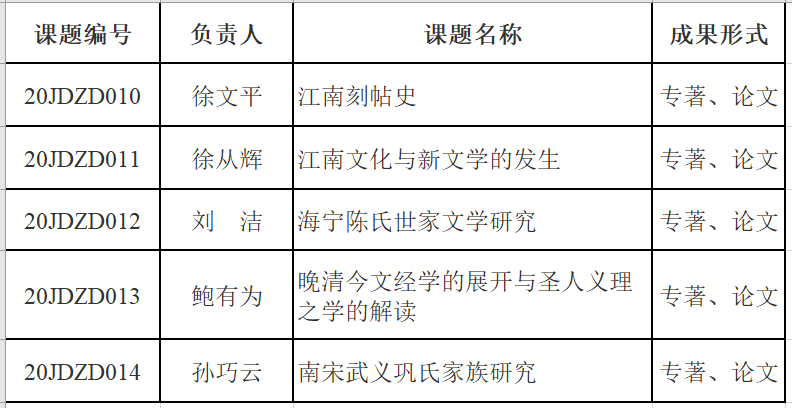 成果回顾论元代馆阁文人传记的写作维度作者：邱江宁、林乾浩文献出处：西北民族大学学报(哲学社会科学版)2020年第2期内容摘要：元朝是中国古代唯一由北方游牧民族所建立的全国统一王朝,其特性深刻地影响到了元代社会面貌以及思想文化特征。传记作为反映社会重要事件和富有影响力人物较为直接的载体,元朝的特性亦相当程度地影响着元代馆阁文人传记写作的维度,令其富有独特的观照意义。元朝复杂的政治格局使得军人成为元代馆阁文人传记的重要表现主体,多元的民族起源成为元代馆阁文人传记尤其值得注意的书写内容,程朱理学对于元代馆阁文人传记的写作立场和价值判断影响深远。这些不仅是元代传记独特性的表现,传记作为元代散文的重要组成部分,元代诗文的研究亦可由以上几个维度的探研而有所突破。 《东平文人群与元初文坛的“中州元气”论》作者：邱江宁文献出处：文学遗产2020年第1期内容摘要：中州元气即中原斯文之正脉。存续中州元气是东平府学、东平学派以及东平文人群三者发生内在关联的核心精神。东平府学不仅是金源文人的容身之地,也是以儒家礼乐文明为核心的东平学派发祥的基础。东平文人在入仕元朝之后,为用夏变夷,弘扬中州元气,抱团成群,努力作为,成为元初著名的东平文人群。正是为保存和接续中州元气,以东平文人群为代表的北方文人,在创作理念上趋向于弃宋学唐,强调由现实的观照出发进行创作,情感充沛,元气淋漓。 清代浙东学派“诗史”观的理论创新与文学实践作者：曾礼军文献出处：《苏州大学学报(哲学社会科学版)》2019年06期内容摘要：清代浙东学派虽以史学著称但也十分重视文学,其文学有着鲜明的史学意识和特征,诗史观的理论和创作即是这种史学意识的集中体现。浙东学派诗史理论除了强调以诗补史观念外,还非常重视诗歌抒写心史的文学功能,对诗史内涵也有更为广泛的时空拓展,同时还强化了诗史作者的主体担当和文化责任。浙东学派的诗史观念是其文学实践基础总结出来的诗学理论,其诗史创作成就也非常突出,有以诗作史和以诗纪地两种诗史类型。以诗作史既重视时事叙录,也有历史重叙,主要表现为明清政权鼎革时期浙东文人的心史抒写、兴亡反思和文化认同。以诗纪地主要是起到一种以诗歌来书写地志的文化功能,重视浙东乡邦风物知识的记录和人物图谱的绘制,并由此宣扬乡邦文化传承的主体担当。《送东阳马生序》释疑作者：黄灵庚文献出处：中华读书报2020年2月内容摘要：《送东阳马生序》选入中学语文教材以后（《初中语文》九年级课本下册），宋濂的勤学故事，广为流传，已经成为家喻户晓的励志经典。但是，我们解读这篇文章中，认为仍有问题需要深入探究。曼陀罗:印度宗教美学的原型以及基本内容作者：张法文献出处：宗教学研究2020年03期内容摘要：曼陀罗是印度宗教美学和艺术的原型。曼陀罗的起源、演进、定型,从逻辑上看,可选6幅图形予以体现;从历史上看,在于哈拉帕文化与雅利安文化在印度的互动融合而产生。最初从婆罗门教的随建随毁的祭坛形式中体现,后来从佛塔、印度教神庙,以及主神塑像等其他宗教形式中体现。曼陀罗原型的五大因素——点、十字、三角、方、圆,都因印度的是-变-幻-空思想,而有了独具的印度特色,并成为印度宗教美学和艺术的原型。 《宋文鉴》编刊之争再审视作者：慈波文献出处：文学评论2020年02期内容摘要：《宋文鉴》是代表性宋代诗文总集,吕祖谦悬一代之书为准的,力破坊本《宋文海》之芜杂孤陋,在编选标准的确立、选源的蒐讨、文类的析分、选篇的择定等方面都卓有建树。书成受赏,又有赐名、撰序的荣耀,但也引起缴还词头、密奏攻击的政治纷争。隐微的历史事件背后,是理学人士与近习势力的一次初步角力。理学家内部对此书的评价也褒贬不一。吕祖谦力主弥合周程、欧苏之裂,《宋文鉴》试图将文章与学术、政治理想统合起来,以获得文与理的平衡。这与道学家作文害道的观念分歧显著,却成为南宋浙东学术主流。《宋文鉴》的价值不应局限于文学领域之内,它同时也是全面了解与诠释以吕祖谦为代表的南宋浙东学术思想的良好载体。 论谣谚与两宋诗歌的关系作者：赵瑶丹文献出处：清华大学学报2020年第3期内容摘要：谣谚之作先于诗歌,并对诗歌创作和风貌产生重要影响,而这种影响要到两宋时才真正得以实现,并延续到元明清。两宋时期谣谚与诗歌相互影响并趋向融合,有前代谣谚融入宋代诗歌,又有文人诗转化为谣谚,以及两者交互融合等形态。放在长时段中进行历史性考察,两宋时期可谓中国古代谣谚与诗歌融合的成熟期,不仅具备谣谚与诗歌融合的各种形式,而且实现了深度融合,影响了诗歌风貌和发展方向,具有鲜明的代表性和时代性。分析谣谚与文人诗歌融合的例证,呈现两者融合的现象,揭示两者多维的关系,从而明确谣谚在中国古代诗歌发展中的影响、谣谚与两宋诗歌融合在中国古代文学史中所处的地位,对于推动中国谣谚史、中国诗歌史甚至中国古代文学史的研究皆有重要价值。民初旧派文学期刊之改良与新文学运动之影响作者：付建舟、颜梦寒文献出处：江淮论坛2020年第1期；人大报刊复印资料《中国现代当代文学研究》全文复印2020年第6期内容摘要：在新文学运动冲击下,旧派文学期刊之改良一直被严重忽视。以《小说新报》为代表的旧派文学期刊不断改良,前后四轮,极力向新文学靠拢,以便赶上时代潮流。其改良主张集中于文白兼容、新旧融合、时代思潮的讨论、新作者的开拓等方面。尽管如此,旧派作家及其文学仍然不被新文学家所认可,也不为新一代的读者群所拥戴,值得深思。和刻《楚辞》注本略考作者：黄灵庚文献出处：光明日报2020.4.20内容摘要：日本素有翻刻汉籍的传统，其刻本一般称为“和刻”。和刻之于《楚辞》也不例外，如汉王逸《楚辞章句》（《章句》）、宋洪兴祖《楚辞补注》（《补注》）及朱熹《楚辞集注》（《集注》），都是研究者必读必备之书，于是日本学者花大力气，加以翻刻。晚明米芾轶事小说的辑撰动机及叙事特色作者：刘天振文献出处：《绍兴文理学院学报》2020年第5期天启的内容摘要：在明万历后期至天启的二十余年间，江南地区集中问世了四部米芾轶事小说集，这些纂著的编者、作序跋者、校阅者基本全是江南士人。晚明江南士人热衷于辑纂米芾轶事，主要出于如下动机：米芾的处世哲学契合其人格追求，借米芾轶事辑撰以实现其立言不朽的人生价值，米芾轶事捜辑具有其他传统撰述方式所不具备的传播优势。米芾轶事集的叙事艺术也颇富特色：其选材重心与编排体例突显强烈的叙事旨趣，其题材选择追求传奇性与诙谐性，其情节设计善作铺垫与转逆。这些作品从史学标准看尽管存在诸多不足，但不应妨碍对其文学价值的探究。都市体验的嬗变与中国都市诗的近代转型作者：葛永海、沈灵超文献出处：河北学刊2020年第3期内容摘要：中国都市诗发展至近代,不仅在题材内容上变得复杂多样、新旧交织,且在时间分布上也前后交错、时断时续。1840年鸦片战争以来,都市诗伴随着社会的转型而转型,1920年郭沫若创作的《笔立山头展望》,堪称这一转型完成的标志。以都市诗的城市体验为观察视角,可将近代都市的演进分为由浅入深的四种情形:其一为因古代城市经验的延续而产生的传承性体验;其二为遭遇现代都市新异经验而形成的应激性体验;其三为旅外文人对西方都市的拓展性体验;其四为观察并探究都市工业文明特质的反思性体验。通过细致梳理考察晚清至五四之都市诗的发展轨迹和历史逻辑,可以深入理解并把握都市诗新旧转型的内在机理。 课文注释焉能如此草率作者：黄灵庚文献出处：中华读书报2020年6月内容摘要：千呼万唤，教育部新版统编中学《语文》课本（必修）终于面世了。我曾经在中学当过十七年语文教师，后来虽然改了行，从事近半个世纪古典文献研究，但是对于入选课本的古诗文特别关注，尤其选文的版本、注释，都会仔细琢磨审核一下，看看是否确切、规范。因为课本毕竟不是普通读物，直接关系到千千万万学子的语文素养，不允许有丝毫差错。阅罢新编高中《语文》（必修）下册（目前所能看到也仅止一册），深感有些问题需要提出来和編纂者好好商讨，以期广大语文工作者重视。民初笑话与“解颐”小传统——以《小说新报》所载笑话为中心作者：张雪花、付建舟文献出处：江汉论坛2020年第6期内容摘要：民初文学往往与我国的文学小传统存在密切联系。这一特点鲜明地体现在颇具代表性的民初大型通俗文学期刊《小说新报》中。我们以其笑话为例,探究它与解颐小传统之间的传承与革新的复杂关系,阐释民初笑话的时代性与解颐小传统、民初笑话的逆转机制和对比转换机制与解颐小传统的关联,从而揭示民初笑话的特色。 新著快递文话流变研究作者：慈波出版社：复旦大学出版社出版时间：2020年03月内容简介：全书以文话为中心、从纵向流变的角度对中国古代文章学理论进行较全面梳理。主要内容包括：（一）把握文话的流变发展脉络，还原久被湮没的文话本真历史轨迹；（二）注重文话发展阶段与社会思潮之间的密切联系，分析具体的文话演进阶段共性特点与贡献；（三）注重各个分期当中重要个案文话的典型意义，抉发其理论价值；（四）从流变脉络当中，初步勾勒出文话的批评话语系统。《浙学未刊稿丛编》第二辑作者：李圣华出版社：国家图书馆出版社出版时间：2020年05月内容简介：“浙学”一词从广义上来讲，指的是渊源于古越、兴盛于宋元明清而绵延于当代的浙江学术思想传统与人文精神传统。而“未刊稿”，指的是1950年后未刊印、出版的稿抄本及价值较高的孤本印本，学术研究价值非常高。作为2019年国家出版基金项目，这部丛编是“浙学”相关文献整理研究的最新成果，也是“中华古籍保护计划”实施方案中的精品示范项目。该项目充分利用全国古籍普查的最新成果，在全面摸清浙江及相关省份古籍文化遗产家底的前提下，系统梳理了南宋以降有关“浙学”的未刊稿抄本文献，遵照学术发展规律，进行科学整理，不仅完整准确地披露了大批珍稀孤罕的历史文献，更对这些文献进行深入考订，既撰写有综合史论性的文章，详细考辨论述“浙学”形成发展的历史轨迹，又为收录的每种文献逐一撰写提要、书志，同时还编纂图文并茂的专门图录，为社会各界的研究利用夯实了珍贵的文献基础。该丛编拟收录稿抄本413部1810册，其中稿本312部1478册（约占总收录量的77.5%），全部为1950年后未刊印过的稿抄本及价值较高的孤罕印本，具有突出的版本与文献价值。刘宗周思想研究作者：余群出版社：上海人民出版社出版时间：2020年05月内容简介：作为明代最后一位儒学大师，刘宗周在中国古代思想史上占有重要地位，也是宋明理学（心学）的殿军，开创蕺山学派，清初大儒黄宗羲、陈确、张履祥等都是这一学派的传人，对中国古代思想史发展产生不可忽视的影响。本书围绕刘宗周思想展开深度研究，包括刘宗周思想的价值取向；哲学本体论；工夫主体论；哲学创新思想；大儒的人格魅力；圣贤工夫思想；审美体验论、审美境界论等内容，对于中国古代儒学思想史的研究，具有十分必要的学术价值。屈原赋说·楚辞玦作者：黄灵庚、崔小敬、李凤立出版社：上海古籍出版社出版时间：2020年05月内容简介：本书为日本学者研究楚辞著作三种之合集。西村时彦撰《楚辞纂说》稿本四卷，辑录自司马迁史记以下有关屈原和楚辞相关的文献资料，内容广博，经史子集无不涉猎。其着《屈原赋说》则是自出机杼之新见新得，上卷研讨屈赋二十五篇，即文本分析，分名目、篇数、篇第、篇义、原赋、体制、乱辞、句法、韵例、辞采、风骚、道术十二篇。下卷研讨屈原生平及辞赋流传，存八篇。龟井昭阳《楚辞玦》二卷，其体式属考据札记，以楚辞句词爲条目，对朱熹注、林云铭注、单行章句本，作辨析批驳，时出己见，内容也很丰富。日本楚辞著作三种，体现出二十世纪初日本汉学界的学风和学识，堪称今日域外汉籍整理重要成果之一。《江南文化研究简报》                   2020年第1期（总第30期）主    编:  陈玉兰                     地  址：浙江师范大学4号信箱           李圣华                     邮  编：321004编    辑： 肖婉琴                     电  话：0579-82298647电子信箱：jnwhyj@zjnu.cn              传  真：0579-82298647网   址：http://www.jnculture.zjnu.cn         序号课题名称负责人所在单位预期成果形式计划完成时间1江南刻帖史徐文平浙江财经大学艺术学院专著2022年12月30日2江南文化与新文学的发生徐从辉浙江师范大学国际学院专著、论文2022年6月30日3海宁陈氏文化家族研究刘洁浙江师范大学人文学院专著2021年6月30日4晚清今文经学的展开与与圣人义理之学的解读鲍有为浙江师范大学人文学院专著2022年11月1日5南宋武义巩氏家族研究孙巧云浙江师范大学图文信息中心专著2022年12月31日